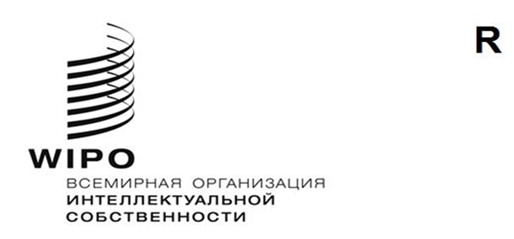 SCCR/44/INF/1оригинал: английскийДАТА:  5 ноября 2023 годаПостоянный комитет по авторскому праву и смежным правамСорок четвертая сессияЖенева, 6–8 ноября 2023 годаПРЕДВАРИТЕЛЬНАЯ АННОТИРОВАННАЯ ПОВЕСТКА ДНЯподготовлена СекретариатомСправочная информация о ПКАППостоянный комитет ВОИС по авторскому праву и смежным правам (ПКАП) был учрежден в 1998 году в соответствии с решением Ассамблей государств — членов ВОИС, договорившихся создать постоянные комитеты, которым будут переданы функции комитетов экспертов.  ПКАП должен «изучать новые вопросы в профильной области» с целью «более эффективной гармонизации, более тщательной проработки и повышения прозрачности деятельности ВОИС, ориентированной на развитие международной системы охраны авторского права и смежных прав» (SCCR/1/2).  Первая сессия этого комитета состоялась в 1998 году.  Сорок четвертая сессия пройдет с 6 по 8 ноября 2023 года.Номинальная повестка дня и гибкий подход: в настоящей аннотированной повестке дня Секретариат дает примерную оценку того, как предлагается распределить рабочее время проводимой в порядке исключения трехдневной сессии ПКАП.  Как это было резюмировано Председателем на 43-й сессии ПКАП, в данной аннотированной повестке дня предлагается распределить рабочее время следующим образом: «(…) первые два дня будут в равной мере посвящены вещательным организациям и ограничениям и исключениям, после того как будут рассмотрены предварительные пункты повестки дня, которые носят организационный характер. Третий день будет посвящен прочим вопросам, в частности авторскому праву в цифровой среде. Учитывая сокращенный формат сессии, Председатель сообщил, что будет просить координаторов групп, государства-члены и наблюдателей воздержаться от устных вступительных заявлений и заявлений общего характера по вопросам вещательных организаций и ограничений и исключений. Предпочтение будет отдаваться обсуждению по существу. Государствам-членам и наблюдателям будет предложено представить любые заявления общего характера в письменном виде для публикации на странице ПКАП на сайте ВОИС».В порядке справочной информации о предыдущей сессии можно ознакомиться с резюме Председателя (SCCR/43/SUMMARY BY THE CHAIR) и заявлениями, представленными на 43-й сессии ПКАП (SCCR/43/INF/4), которые опубликованы на веб-странице соответствующей сессии Комитета по адресу https://www.wipo.int/meetings/ru/details.jsp?meeting_id=75412. Начиная с 42-й сессии ПКАП Секретариат в русле решения Генеральной Ассамблеи больше не составляет отчеты о сессиях.  Вместо этого на странице веб-трансляции ВОИС (https://webcast.wipo.int/home) размещается запись прошедшей сессии, найти которую можно с помощью видеосервиса по запросу.  Автоматически сгенерированные стенограммы дискуссии, состоявшейся на прошлой сессии, доступны для скачивания на странице веб-трансляции каждого из заседаний сессии; ознакомиться с ними можно с помощью иконки скачивания справа.День 1 – понедельник, 6 ноября 2023 годаОткрытие сессии и охрана прав вещательных организаций10:00–10:20	Пункт 1 повестки дня:  Открытие сессииПункт 2 повестки дня:  Принятие повестки дня сорок четвертой сессииДокумент:  «Проект повестки дня» (SCCR/44/1 PROV.), размещенный на странице сессии по адресу https://www.wipo.int/meetings/ru/details.jsp?meeting_id=78391 Пункт 3 повестки дня:  Выборы должностных лицНа этом заседании должны быть избраны Председатель и два заместителя Председателя, срок полномочий которых начнется по завершении работы 44-й сессии ПКАП.  Должностные лица, избранные на 44-й сессии ПКАП, будут председательствовать на сессиях Комитета в 2024 и 2025 годах.Координаторы групп представили Председателю согласованный на основе консенсуса список кандидатов на 2024 и 2025 годы.В рамках процесса реализации рекомендаций, представленных в отчете об оценке постоянных комитетов ВОИС за 2022 год, а также ввиду недавних изменений в Общих правилах процедуры ВОИС, утвержденных Генеральной Ассамблеей, Постоянные комитеты ВОИС рассматривают возможности гармонизации процедур выборов должностных лиц различных комитетов.Документы:  «Специальные правила процедуры ПКАП», размещенный по адресу https://www.wipo.int/policy/en/special-rules-of-procedure-wipo-standing-committees.html#sccr; «Отчет ОВН об оценке», размещенный по адресу https://www.wipo.int/export/sites/www/about-wipo/en/oversight/docs/iaod/evaluation/220216-evaluation-WIPO-standing-committees.pdf; «Общие правила процедуры ВОИС», размещенный по адресу https://www.wipo.int/policy/en/rules_of_procedure.htmlПункт 4 повестки дня:  Аккредитация новых неправительственных организацийДокумент:  «Аккредитация неправительственных организаций» (SCCR/44/2), размещенный на странице сессии по адресу https://www.wipo.int/meetings/ru/details.jsp?meeting_id=78391 10:20–10:25	Вступительное слово заместителя Генерального директора10:25–11:30	Вступительные заявления координаторов групп (в связи с ограничениями по времени вступительные заявления по каждому пункту повестки дня проводиться не будут)Начало обсуждения пункта 5 повестки дня: Охрана прав вещательных организацийДокументы:  «Третий пересмотренный проект текста договора ВОИС о вещательных организациях» (SCCR/44/3); предыдущие документы по теме размещены на странице сессии по адресу https://www.wipo.int/meetings/ru/details.jsp?meeting_id=78391.Справочная информация о проделанной за последнее время работе:  на 43-й сессии ПКАП Председателем, заместителями Председателя и координаторами был представлен документ «Второй пересмотренный проект текста договора ВОИС о вещательных организациях» (SCCR/42/3), затем, после заявлений государств-членов и наблюдателей в ходе пленарного заседания, состоялось короткое неформальное заседание.  Председатель предложил государствам-членам представить свои замечания и объявил, что к следующей сессии будет подготовлен новый проект текста.44-я сессия ПКАП:  Председатель, заместители Председателя и координаторы представят документ «Третий пересмотренный проект текста договора ВОИС о вещательных организациях» (документ SCCR/44/3).  Затем Председатель предложит незамедлительно прерваться для неформального обсуждения в формате «координаторы групп плюс семь человек за столом».  Другие представители государств-членов могут занять места за пределами стола заседаний в зале NB 0.107.  Аудиотрансляция неформального заседания будет доступна присутствующим в конференц-зале ВОИС и зарегистрированным участникам Zoom-конференции.11:30–12:00	Перерыв на кофе12:00–13:00	Продолжение обсуждения пункта 5 повестки дня13:00–15:00	Перерыв на обед	Параллельное мероприятие, зал B: «Реализация Марракешского договора: наблюдения и выводы (результаты) исследовательских библиотек Канады и США»Ассоциация исследовательских библиотек (ARL) и Канадская ассоциация исследовательских библиотек (CARL)Ссылка для регистрации (гибридный формат): https://wipo-int.zoom.us/meeting/register/u5Yvde-hqT4pH90S51_oWJXxpzIQDzz0dzZL 15:00–16:30	Продолжение обсуждения пункта 5 повестки дня16:30–17:00	Перерыв на кофе17:00–18:00	Продолжение обсуждения пункта 5 повестки дняДень 2 – вторник, 7 ноября 2023 годаОхрана прав вещательных организаций и ограничения и исключения10:00–11:30	Завершение работы по пункту 5 повестки дня (точное время будет определено в зависимости от количества времени, затраченного на данный пункт повестки дня в первый день; время, отводимое на работу по существу в первый и второй день сессии, будет распределено поровну между пунктом 5 повестки дня и 
пунктами 6 и 7 повестки дня).Начало обсуждения пункта 6 повестки дня: «Ограничения и исключения для библиотек и архивов» и пункта 7 повестки дня: «Ограничения и исключения для образовательных и научно-исследовательских учреждений и лиц с ограниченными возможностями».Документы:  «Обзорное исследование практики и проблем исследовательских учреждений и задач в области исследовательской деятельности с точки зрения авторского права» (документ SCCR/44/4);«Предложение Африканской группы в отношении проекта программы работы в области исключений и ограничений» (принятое) (документ SCCR/43/8);Обновленный вариант документа «Цели и принципы, касающиеся исключений и ограничений для библиотек и архивов» (SCCR/26/8) (документ SCCR/44/5);«Проект предложения Африканской группой по реализации программы работы в области исключений и ограничений, принятой на 43-й сессии ПКАП ВОИС» (SCCR/44/6);Предыдущие документы по теме размещены на странице заседания по адресу https://www.wipo.int/meetings/ru/details.jsp?meeting_id=78391.	Справочная информация о проделанной за последнее время работе: на 43-й сессии ПКАП тремя авторами было представлено «Пособие по сохранению»; Комитет принял документ «Предложение Африканской группы в отношении проекта программы работы в области исключений и ограничений» (документ SCCR/43/8).	44-я сессия ПКАП: Председатель предложит Секретариату кратко информировать участников о работе, запланированной по 
пунктам 6 и 7 повестки дня.  Автор документа «Обзорное исследование практики и проблем исследовательских учреждений и задач в области исследовательской деятельности с точки зрения авторского права» представит свое исследование, после чего состоится сессия вопросов и ответов.  Делегациям будет предложено высказать свои замечания относительно дальнейшей работы по документу «Предложение Африканской группы в отношении проекта программы работы в области исключений и ограничений», принятому на 43-й сессии ПКАП, а также отреагировать на документы, представленные делегацией Соединенных Штатов Америки (обновленная редакция документа «Цели и принципы в отношении исключений и ограничений для библиотек и архивов» [SCCR/26/8]) и Африканской группой («Проект предложения Африканской группы по реализации программы работы в области исключений и ограничений, принятой на 43-й сессии ПКАП ВОИС»).11:30–12:00	Перерыв на кофе12:00–13:00	Продолжение обсуждения пунктов 6 и 7 повестки дня13:00–15:00	Перерыв на обед	Параллельное мероприятие, зал NB 0.107: «Жизнь на творческой передовой: кинопромышленность и телевидение. Роль авторско-правовой нормативной базы в создании условий для развития устойчивых аудиовизуальных предприятий»Международная федерация ассоциаций кинопродюсеров (FIAPF)15:00–16:30	Продолжение обсуждения пунктов 6 и 7 повестки дня16:30–17:00	Перерыв на кофе17:00–18:00	Продолжение и закрытие обсуждения пунктов 6 и 7 повестки дняДень 3 – среда, 8 ноября 2023 годаПрочие вопросы10:00–13:00	Начало обсуждения пункта 8 повестки дня: «Прочие вопросы»Предложение о проведении исследования в области использования авторского права в цифровой среде	Документ:  Предложение о проведении исследования в области использования авторского права в цифровой среде (SCCR/43/7).  Документ размещен на странице заседания по адресу https://www.wipo.int/meetings/ru/details.jsp?meeting_id=78391 Справочная информация о проделанной за последнее время работе:  В ходе 43-й сессии ПКАП по просьбе государств-членов и в русле инициативы ГРУЛАК было проведено информационное совещание по тематике рынка музыкального стриминга.  На следующий день после этого совещания, на котором были представлены доклады специалистов и экспертов, сессия возобновилась, и ее участники начали рассматривать пункт «Прочие вопросы»: в рамках этой дискуссии государства-члены и наблюдатели смогли поделиться своими впечатлениями от совещания и обменяться опытом и взглядами.  Комитет вынес на рассмотрение участников сессии «Предложение о проведении исследования в области использования авторского права в цифровой среде» (SCCR/43/7), затем состоялся обмен мнениями по заявленной теме.44-я сессия ПКАП:  Председатель предоставит слово желающим для обсуждения вопросов существа и комментариев к документу «Предложение о проведении исследования в области использования авторского права в цифровой среде» (SCCR/43/7).  Секретариат кратко проинформирует участников об информационном совещании, состоявшемся на 43-й сессии.  Далее делегации смогут обменяться информацией, как было ранее указано Председателем координаторам групп.10:00–11:30	Обсуждение дальнейших шагов Комитета в рамках вопроса «Авторское право в цифровой среде»11:30–12:00	Перерыв на кофе12:00–13:00	Обсуждение дальнейших шагов Комитета в рамках вопроса «Авторское право в цифровой среде»; брифинг Секретариата об итогах информационного совещания по тематике рынка музыкального стриминга; обмен информацией о национальных инициативах и обновленные сведения об авторском праве в цифровой среде13:00–15:00	Перерыв на обедПраво авторов на долю от перепродажи, права режиссеров-постановщиков, право на вознаграждение за выдачу произведений в публичных библиотеках и любые другие вопросы15:00–15:30	Продолжение обсуждения пункта 8 повестки дня «Право авторов на долю от перепродажи, права режиссеров-постановщиков, право на вознаграждение за выдачу произведений в публичных библиотеках, любые другие вопросы»Документы:  Пособие ВОИС на тему «Право авторов на долю от перепродажи. Часть 1» (SCCR/43/INF/2);  
«Предложение о включении в повестку дня и план будущей работы Постоянного комитета по авторскому праву и смежным правам Всемирной организации интеллектуальной собственности (ВОИС) исследования по вопросу о праве на вознаграждение за выдачу произведений в публичных библиотеках» (SCCR/40/3/Rev.2);  
«Исследование по вопросу о правах режиссеров-постановщиков театральных постановок» (SCCR/41/5);  и
«Предложение о проведении исследования в отношении прав авторов аудиовизуальных произведений и вознаграждения таких авторов за использование их творчества» (SCCR/44/7)  
размещены на странице заседания по адресу https://www.wipo.int/meetings/en/details.jsp?meeting_id=75412.Справочная информация о проделанной за последнее время работе:  На 43-й сессии ПКАП:Право авторов на долю от перепродажи- профессор Сэм Рикетсон представил первую часть пособия ВОИС «Право авторов на долю от перепродажи» (SCCR/43/INF/2), посвящанную нормативно-правовой базе.  Вторая часть этого пособия (управление соответствующим правом) будет представлена в 2024 году.Права режиссеров-постановщиков- Секретариат сообщил, что продолжаются консультации с экспертами и заинтересованными сторонами в отношении прав специалистов отрасли постановок.Право на вознаграждение за выдачу в публичных библиотеках- Комитет постановил, что Секретариат организует работу по проведению обзорного исследования по вопросу о праве на вознаграждение за выдачу произведений в публичных библиотеках с учетом комментариев делегаций.44-я сессия ПКАП:  Председатель предложит Секретариату представить участникам сессии обновленную информацию по трем заявленным вопросам и предложит выступить с краткими комментариями, если позволит время.  Затем Председатель предложит выступить с предложениями в отношении любых других вопросов, которые мог бы рассмотреть Комитет.Закрытие сессии15:30–16:30	Начало обсуждения пункта 9 повестки дня «Закрытие сессии»: представление резюме Председателя, заключительные заявления координаторов групп16:30–17:00	Перерыв на кофе17:00–18:00	Продолжение обсуждения пункта 9 повестки дня; закрытие сессии[Конец документа]